ребенка, почему люди иногда ругаются, почему плачут, почему люди болеют и должны лежать в больнице, почему у метро стоит бабушка с протянутой рукой, почему нельзя разговаривать с чужими и многое другое. Конечно, нужно стараться преподносить все более позитивно, но важно, чтобы ребенок воспринимал мир таким, каким он есть. Даже если Вы будете избегать подобных тем, ребенок сам начнет Вас спрашивать, так что будьте готовы ответить на подобные вопросы.Не забывайте и о том прекрасном, что есть в этом мире. Ведь нужно уметь наслаждаться красотой природы, закатом, золотыми осенними листьями и первыми весенними цветами. И если Вы хотя бы иногда перед сном будете выглядывать в окошко и смотреть вместе на звездное небо, то может однажды уже взрослым Ваш сын или дочь также посмотрит на звездное небо и наберет Ваш мобильный. Рассказывайте малышу о том, какая большая и дружная семья у него есть. Обязательно помогайте Вашему ребенку общаться с близкими людьми. Если Вы звоните родителям, дайте трубку и малышу, чтобы он мог поздороваться с бабушкой и дедушкой. Если у Ваших братьев или сестер есть дети, также обязательно организовывайте встречи. Даже если у Вас самих несколько детей, и они играются вместе, ощущение большой семьи очень важно. Собирайтесь по праздникам за большим столом, эти воспоминания останутся у детей на всю их жизнь. И в будущем они будут настроены создать такую же большую и крепкую семью.О чем говорить с ребенкомГоворите с ребенком обо всем, что для Вас важно. Рассказывайте ребенку о своей работе, о том, что Вы любите. Если Вам нравится готовить, делайте это вместе с ребенком. Если Вы любите кататься на лыжах, когда ребенок подрос, вперед! Покоряйте снежные склоны вместе. Если Вы хорошо плаваете, научите и малыша. Если Вы свободно говорите на нескольких иностранных языках, разговаривайте с ребенком. Ему непременно будет интересно все, что интересно Вам. Ведь малыш копирует все, что Вы делаете. Так пускай он возьмет все самое лучшее, что есть в Вас.Не забывайте разговаривать с ребенком о том, что интересно ему. Обязательно смотрите вместе его любимые мультфильмы. Если Вашему малышу 3 года, Вы просто обязаны знать имена всех друзей Лунтика! Когда ребенок подрастет, постарайтесь определить какие виды спорта ему нравятся, какие способности у него есть – может он хорошо танцует, или поет, или считает все, что видит, или с легкостью может запомнить длинный стих, или с удовольствием занимается гимнастикой. Ведь сознание малыша – это целая вселенная. И может Ваш ребенок сможет Вас чему-нибудь научить. Может быть, Вы всю жизнь ждали его появления, чтобы начать кататься на роликах! Или занимаясь с ребенком его любимым рисованием вдруг обнаружите, что и в Вас проснулся художник! Так          что будьте готовы к тому, что не только Вы будете учить и воспитывать малыша, но и он Вас. Приятного Вам общения и занимательных бесед!Педагог-психолог Хабибулина Х.Х.КАК РАЗГОВАРИВАТЬ С РЕБЕНКОМ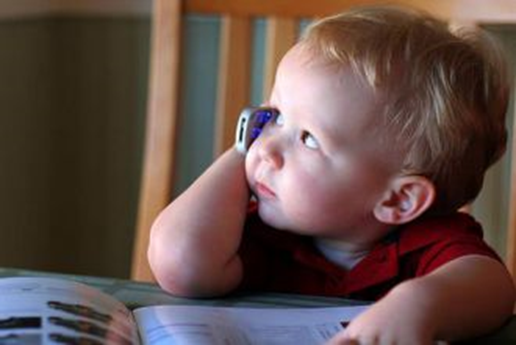 О чем говорить с ребенком?Еще совсем недавно Вы учили своего ребенка говорить, и радовались каждому новому слову. Но время летит незаметно, и вот уже Вы с удивлением обнаруживаете, что можете говорить со своим малышом на любые темы. В 4-5 лет детки уже способны анализировать ситуацию, и зачастую имеют свое мнение на любой счет! Особо разговорчивые комментируют все, что видят, а молчуны просто наблюдают за тем, что происходит в окружающем мире. Но и те, и другие, делятся своими эмоциями и переживаниями с самыми близкими и родными людьми – мамой и папой.Как отвечать на детские вопросы?С самого рождения очень важно вести разговор с ребенком. С первых дней жизни малыша, Ваш голос успокаивает кроху, и дает ему чувство защищенности. Потом этот же любимый и родной голос помогает назвать все окружающие предметы, все, что кроха видит, и что он чувствует. Поэтому когда ребенок растет, именно Вы становитесь тем человеком, которому он верит безоговорочно. Все, что Вы произносите, ребенок воспринимает как истину. Тщательно следите за тем, что Вы говорите. Ведь именно от Вас зависит то, каким этот мир будет в глазах Вашего малыша. Ответ на вопрос, о чем можно говорить с ребенком, прост – обо всем. Гораздо сложнее понять, о чем нужно и важно говорить. Также важно, чтобы ответы на детские вопросы содержали необходимый минимум информации.Самое важное, показать крохе, что Вы его любите, что в любой ситуации он может рассчитывать на Вашу помощь. Никогда не ругайте ребенка по пустякам, не кричите, и тем более не бейте его. Как можно чаще обнимайте малыша и говорите о своих чувствах. О том, как сильно Вы его любите, как для Вас важно, чтобы он был здоров, как Вы гордитесь, когда у него что-то хорошо получается и как Вы счастливы уже просто потому, что он у Вас есть. Если ребенок будет всегда об этом помнить, он никогда не будет злиться, если Вы запретите ему скушать лишнюю шоколадку, или не позволите бегать по лужам. Ведь Вы просто хотите сохранить его здоровье. Так говорите об этом!Кроме любви существует и уважение. Нельзя обижать других детей. И не потому, что они могут дать сдачи, а потому что их нужно уважать. Нельзя выбрасывать хлеб. Не потому, что «это некрасиво». Просто нужно уважать труд других людей. Перед тем, как зайти в комнату родителей, нужно постучать. Ведь это их пространство, которое нужно уважать. Сами также всегда уважайте честь и достоинство своего ребенка, и всегда цените все, что он для Вас делает.Никогда не пытайтесь скрыть свои чувства от малыша. Если он Вас обижает, объясните ему, как Вам больно. Если Вы злитесь, конечно, нужно контролировать себя, но нужно обязательно дать ребенку понять, что Вы очень недовольны его поведением. Если Вы устали, и хотите, чтобы Вас просто оставили ненадолго в покое, попросите кроху Вас пожалеть и дать Вам полчаса передохнуть. Не отталкивайте малыша со словами «отстань от меня». Если Вы были на работе весь день, то вечером не забудьте сказать Вашему ребенку, как сильно Вы скучали. Вы ведь действительно думали о нем много раз. Не стесняйтесь говорить о своих чувствах. Тогда и малыш будет с Вами открыт.Как бы Вы ни любили своего малыша, но он должен понимать, что в мире позволено не все. И чем раньше ребенок это поймет, тем проще для него. Это не означает, что Вы должны без капли сомнения отказывать ему во всем. Наоборот, хорошенько подумайте, прежде чем отказать. Действительно ли нужно отказывать ребенку, когда он просит с ним поиграть? Так ли Вы устали на работе? А может, просто Вы ленитесь? Тогда «нет» нужно сказать себе. Но часто ребенок действительно просит то, что вредно или Вы просто не можете ему дать. Целый день есть конфеты нельзя, даже если малыш плачет и просит. Сначала спокойно и доходчиво объясните, как вредно это для зубов, а потом смело и безоговорочно говорите «нет». Покупать много новых игрушек Вы тоже не можете. Объясните ребенку, что на те деньги, которые Вы зарабатываете, Вы покупаете еду, одежду, зубную пасту, шампунь, и еще много всего. Поэтому Вы не можете покупать много дорогих игрушек. Если ребенок поймет, что Вы готовы сделать для него все, что можете, то отказы уже не будут казаться таким обидными. Тем более, если он будет уверен, что отказав раз, Вы не измените своего решения.Вы должны не только заниматься воспитанием ребенка, но также и его образованием. Даже посещая садик, или детские кружки, многое со своим ребенком Вы должны освоить сами. Когда ходите гулять, старайтесь чередовать посещение игровых площадок с походами в парк или лес. Во время таких спокойных прогулок у Вас появится время что-нибудь рассказать или научить ребенка чему-нибудь полезному. Так, например, каждый раз, гуляя в парке, повторяйте один и тот же стишок, и скоро Вы увидите, как ребенок будет рассказывать его вместе с Вами. Точно также можно выучить и счет, и иностранные слова. Просто описывайте все, что видите, и малыш с удовольствием будет с Вами играть и учиться. Можете даже тихонько описывать людей, которых встречаете. Пытаться угадать, в каком они настроении. Ребенок вырастет хорошим психологом, и будет хорошо понимать эмоции людей по выражениям их лиц. Или, например, играть в слова, по очереди называя слова на одну букву. В общем, можно делать все, что Вам обоим интересно, и на что способна Ваша фантазия.На игровой площадке уже стишок не поучишь, но зато там у ребенка есть возможность общаться с другими детками. Это очень полезно, так как у детей развиваются социальные навыки. Так помогите ребенку в этом. После каждого похода на площадку говорите с ребенком о его друзьях, кто как был одет, аккуратно или не аккуратно, кто как себя вел. Тогда общение с ребенком будет более полезным. И Ваш малыш сможет сделать выводы о том, что хорошо, а что плохо.Детские вопросы родителямКак бы Вы не оберегали своего малыша, ему все же приходится сталкиваться с реалиями окружающего мира. Поэтому Вы должны дать ответы на вопросы